Sche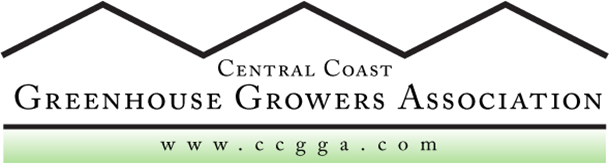 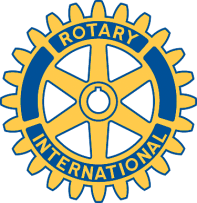 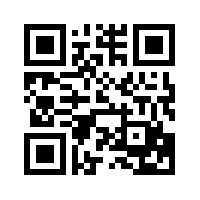 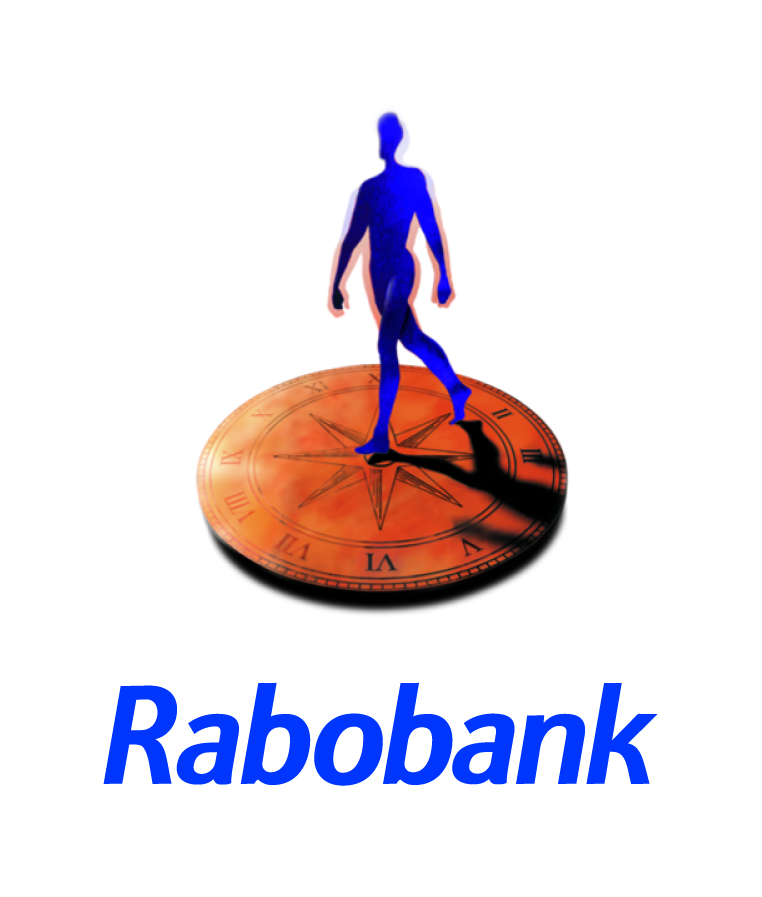 